Nr. _____din___________						APROBComandantul Colegiului Național Militar(unde elevul va fi înmatriculat)_________________________________AVIZATComandantul Colegiului Național Militar_________________________________CERERE DE ÎNSCRIEREîn clasa a IX-a colegiu național militar, învățământ de zi(model)	Subsemnatul(a) ………………………………………………………………….………,părinte/tutore/reprezentant legal al elevului(ei) ………………………………………………..,absolvent(ă) al/a clasei a VIII-a la …………………………………………………………..…..,solicit înscrierea fiului meu/ fiicei mele, în clasa a IX-a, an școlar 2020-2021, filiera VOCAȚIONALĂ,  profil MILITAR, specializarea MATEMATICĂ-INFORMATICĂ, la COLEGIUL NAȚIONAL MILITAR…………………………………………………………….în urma repartizării computerizate cu media de admitere……….Limbi străine studiate în gimnaziu:    1. …………………………………………						 2. …………………………………………Am luat la cunoștință că în colegiul național militar se vor studia limbile străine: engleză și franceză.Date elev:Nume și prenume:…………………………………………………………………………..Adresa: ……………………………………………………………………………………………………………………………………………………………………………………………………Data nașterii:…………………………………………CNP …………………………………………………Telefon: ……………………………………………..E-mail: ………………………………………………Date părinți:Adresa: ……………………………………………………………………………………………………………………………………………………………………………………………………TataNume și prenume: ………………………………………………………………………..Profesia : ………………………………………………………………………..Loc de muncă: ………………………………………………………………………..Telefon : ………………………………………………………………………..MamaNume și prenume: ………………………………………………………………………..Profesia : ………………………………………………………………………..Loc de muncă: ………………………………………………………………………..Telefon : ………………………………………………………………………..E-mail pentru comunicarea între școală și familie: …………………………………………..	În calitate de părinte/tutore/reprezentant legal instituit al minorului,sunt de acord								nu sunt de acordcu prelucrarea datelor cu caracter personal ale fiului/fiicei mele, în scopul înmatriculării acestuia/acesteia în unitatea școlară, în conformitate cu prevederile Regulamentului (UE) 2016/679 al Parlamentului European și al Consiliului din 27 aprilie 2016 privind protecția persoanelor fizice în ceea ce privește prelucrarea datelor cu caracter personal și privind libera circulație a acestor date și de abrogare a Directivei 94/46/CE.	Cunoscând prevederile Codului Penal privind falsul în declarații, declar pe propria răspundere și sub sancțiunea nulității înscrierii faptul că datele din prezenta cerere sunt reale.Odată cu prezenta cerere, mă angajez ca la prezentarea în colegiul național militar unde am fost admis să depun la dosarul personal următoarele documente:1. Adeverință cu notele și media generală obținute la evaluarea Națională în clasa a VIII-a, eliberată de unitatea școlară la care fiul/fiica mea a absolvit clasa a VIII-a – original.2. Foaia matricolă pentru clasele V-VIII (cu calculul mediei generale) – original.Data ………………………………..Elev							Părinte/tutore/reprezentant legal......................................................			......................................................(numele şi prenumele)					(numele şi prenumele)..............................................				..............................................		(semnătura)						(semnătura)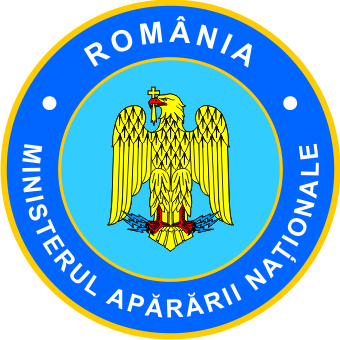 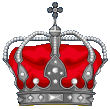                                             R O M Â N I A                    MINISTERUL APĂRĂRII NAŢIONALE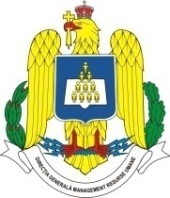 